Energy and Enzymes Review GuideYou need to be confident with the following vocabulary. Visit http://quizlet.com/7434986/bio-gt-energy-and-enzymes-flash-cards/ for online vocab practice:Energy					AutotrophsHeterotrophs					DecomposersChemical energy				Free energyEntropy					Second Law of Thermodynamicscalorie						Activation energyBiosynthesis					DecompositionEnzyme					SubstrateActive site					Induced fitEnzyme-substrate complex			Product (in the context of enzymatic reactions)You should be able to…Explain how energy flows through an ecosystemThis includes describing the relationship between autotrophs and heterotrophsDifferentiate between chemical energy and free energyRecognize which types of biological reactions require energy and which types of reactions release energyRecognize reactions that result in increased entropy and reactions that result in decreased entropyExplain why organisms, in spite of their organized structure, do not violate the 2nd Law of ThermodynamicsUnderstand how the calorimetry lab we performed in class allowed us to collect data on the energy content of foodSolve a calorie math problemRead and label an activation energy diagram—do you understand this?
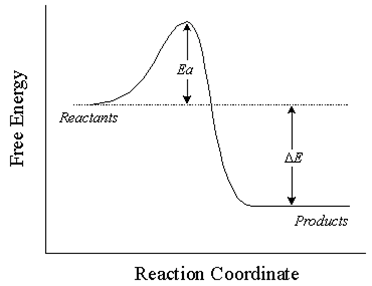 Describe what happens during an enzyme-catalyzed reactionAs always, e-mail me with any questions or concerns you have about this material. Make time to come see me before or after school if you need additional help. 